Byvandring - Bli kjent med din egen kommune 
Inviter til en rundtur i kommunen eller fylket med ”kjent–folk”. Ta med en fra historielaget som kan fortelle om kommunen før og nå, en god historieforteller, og KrF-politiker som kan orientere om aktuelle planer, utbygging, rehabiliteringsplaner og litt aktuell kommunepolitikk.Arrangementet kan gjøres som en byvandring, leie en buss, eller båt. Besøk institusjoner, kjente steder og/eller historiske steder. Legg inn koselige rastepauser, kafébesøk eller piknik. 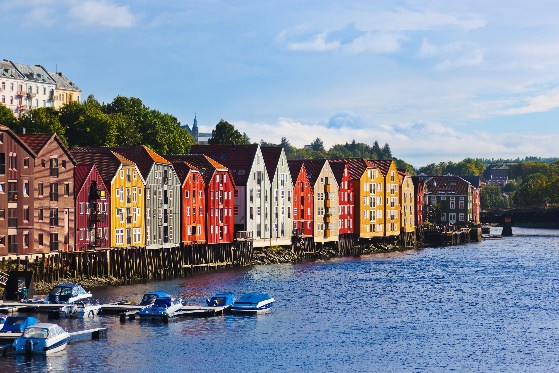 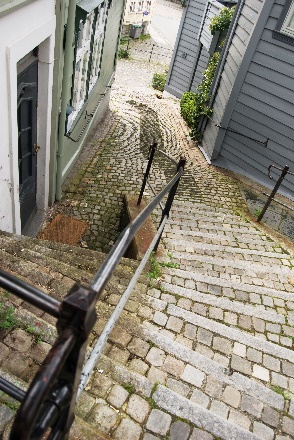 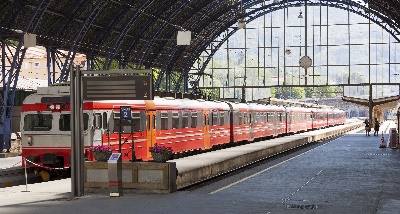 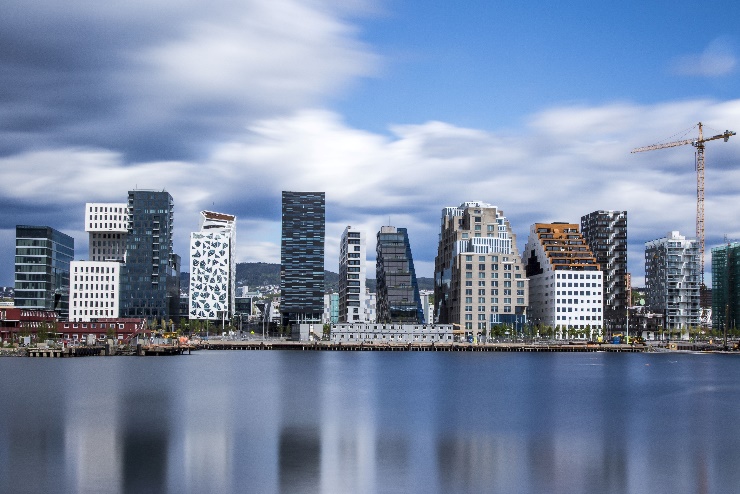 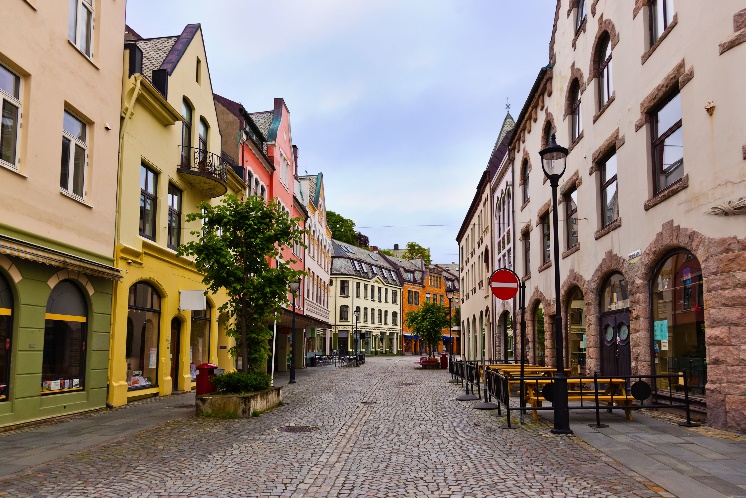 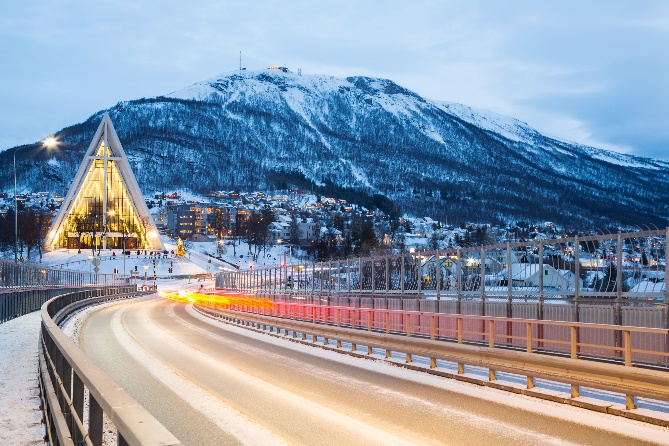 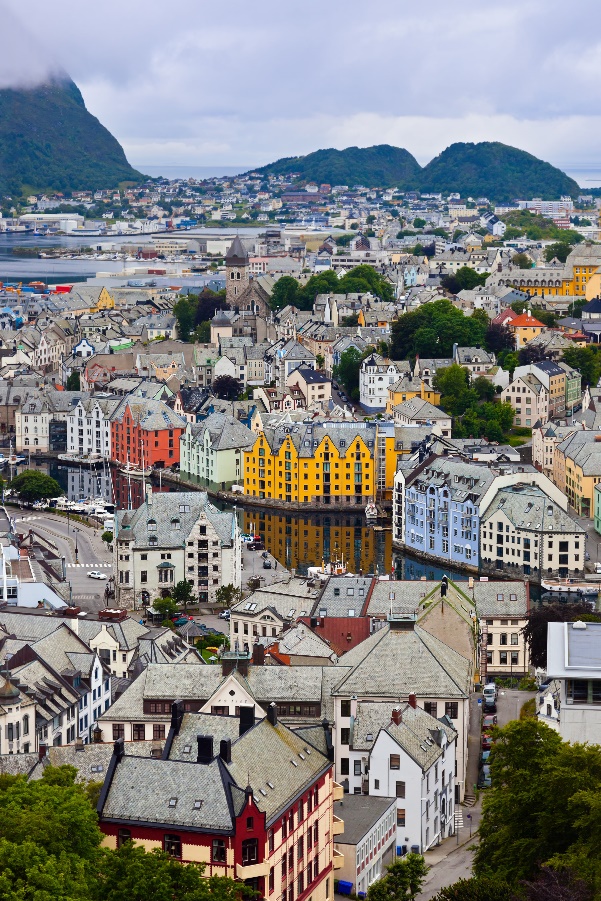 